Un observatoire des déchets d’activité économiqueAprès un premier travail d’observation des DAE réalisé en 2015 (sur les données 2014) pour l’état des lieux du Schéma Régional d’Aménagement, de Développement Durable et d’Egalité des Territoires (SRADDET), et une actualisation en 2019 (sur les données 2018), la Région Grand Est a lancé en 2020 un observatoire déchets annuel. Cet observatoire répond à la fois à la nécessité de suivre le SRADDET et à l’obligation de réaliser un bilan annuel de l’état d’avancement du SRADDET, mais également à l’engagement contractuel avec l’ADEME dans le cadre du CODREC. Il porte sur les Déchets Ménagers et Assimilés (DMA), les déchets du Bâtiment et des Travaux Publics (BTP), les Déchets Dangereux (DD) et sur les Déchets d’Activité Economiques non dangereux non inertes (DAEndni), produits et traités sur le territoire régional et les régions et pays limitrophes.Le transfert de la compétence « Planification des déchets » avec la Loi NOTRe et la montée en puissance des enjeux liés à l’économie circulaire fait croitre le besoin en connaissance sur les DAE. Ce besoin n’est aujourd’hui pas satisfait par des enquêtes nationales car réalisées à intervalles trop importants, avec des délais de publication longs et/ou présentant des données tronquées pour des questions de secret statistique. Par ailleurs, les DAE n’étaient pas suivis de façon homogène entre les régions, tant au niveau de la méthode que des indicateurs de suivis ou des nomenclatures utilisées.L’ADEME a proposé une méthode harmonisée d’observation locale des déchets d’activité économique pour répondre à ce double besoin. La Région Grand Est fait le choix d’appliquer cette méthode dès l’actualisation 2019.Important : La méthode proposée par l’ADEME diffère de la méthode appliquée pour les observations 2014 et 2018. Aussi, l’année 2019 constitue un nouveau point de départ à partir duquel des évolutions fiables sont observées, mais est en rupture avec les années précédentes du fait de la différence de méthode.Le périmètre géographique de cette note sont les DAEndni produits sur le département.Chiffres clés de l’activité économiqueLe nombre de salariés sur le département est en légère baisse entre 2019 et 2020, ce qui s’explique par la crise sanitaire de 2020, la tendance étant à la hausse depuis 2014.Le nombre de salariés du BTP est en augmentation, mais reste minoritaire au regard du tertiaire et de l'industrie.Evolution des tonnages de DAEndni produitsAprès le nouvel état des lieux de 2019, l’évolution de la production de DAEndni est approchée sur la base de l’évolution des tonnages entrant en installation de traitement, sur un périmètre constant.Entre 2019 et 2020, on note une augmentation de 7 300 t des tonnages de DAEndni entrant en installation des traitement. Les Vosges sont le seul département qui voit une augmentation des tonnages entrant en isntallation de traitement, ce qui peut s’expliquer par la représentation plus importante de l’industrie du papier et donc des tonnages de déchets de papiers et cartons.La production de DAEndni sur le département était estimée à 467 000 t en 2019. En ajoutant les évolutions observées sur les tonnages de DAE assimilés aux déchets ménagers (- 1 200 t) ainsi que sur les tonnages de DAEndni gérés directement par les producteurs (- 41 700 t), le gisement de DAEndni produits sur le département en 2020 est estimé à 431 000 t. Cette baisse s’explique par la crise sanitaire de 2020 qui a entrainé un ralentissement général de l’économie.Traitement des DAE non dangereux non inertesTonnages identifiés en entrée d’installation de traitementLe gisement de DAEndni produits sur le département et identifié en entrée d’installation de traitement s’élève en 2020 à 200 000 t. Le graphique ci-dessous présente la répartition par type de déchets de ces tonnages :Les caractéristiques des DAEndni identifiés en entrée d’installation de traitement reflètent les caractéristiques des tonnages produits estimés sur l’année 2019, à savoir une implantation marquée de l’industrie papetière et du bois, qui se traduit par une part plus importante de déchets de papiers et de bois que la part régionale. Les déchets en mélange sont sur-représentés, ce qui s’explique par le fait que des types de déchets différents peuvent être mélangés avant d’arriver en installation de traitement.Valorisation des tonnages identifiésLe graphique suivant présente la valorisation estimée des tonnages de DAEndni identifiés en installation de traitement :La répartition départementale des tonnages par mode de valorisation est très proche de la répartition régionale.Entre 2019 et 2020, on note une tendance à la hausse sur la valorisation organique et l’élimination, au détriment de la valorisation énergétique.Actualisation SRADDET - Données 2020 - VosgesActualisation SRADDET - Données 2020 - VosgesAuteur : AJBDv.05.08.22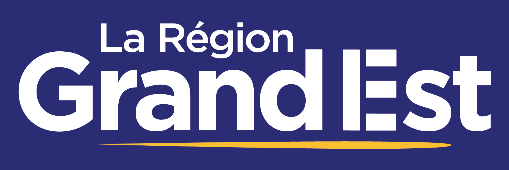 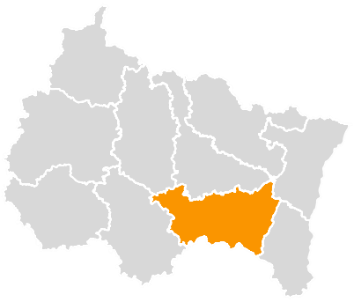 VosgesPopulation 2020362 886 (- 0,5 %)6,5 %Part département dans la Région Grand Est (2020)Nombre de salariés 2020119 362 (- 0,3 %)6,2 %Part département dans la Région Grand Est (2020)Nombre d'établissements privés 20208 972 (- 0,5 %)6,9 %Part département dans la Région Grand Est (2020)Tonnages DAEndni produits 2020431 092 (+ 0,0 %)8,7 %Part département dans la Région Grand Est (2020)Tonnages DAEndni traités 2020200 101 t7,7 %Part département dans la Région Grand Est (2020)Taux de valorisation matière et organique 202071 %70 %Valeur Grand Est (2020)Taux de valorisation énergétique 20209 %10 %Valeur Grand Est (2020)